Павлодар қаласының білім беру бөлімі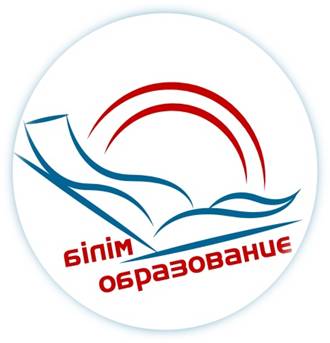 Бекітемін                                                                                     Әдістемелік кабинет                                                                                меңгерушісінің м.а.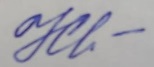                                                                     Н.С.Сабитова                                                                           «Балалардың ерте дамуы зертханасындағы тиімді технологиялар»мектепке дейінгі ұйымдардың тәрбиешілеріне арналған қалалық семинардың БАҒДАРЛАМАСЫПРОГРАММА городского семинара для воспитателей дошкольных организации образования«Эффективные технологии в лаборатории раннего развития детей»Павлодар қ., 2023, ақпанӨткізілу күні: 14.02.2023 Өткізілу уақыты: 10.00 – 10.40Семинар ұйымдастырушысы: «№ 49 санаторлық сәбилер бақшасы» КМҚК Тіркелу уақыты: 09.45-10.00Форматы: ZOOM конференциясы Конференция сілтемесі: https://us04web.zoom.us/j/76574909692?pwd=5BQmYx98r1tWoDk8IUo3psl58rE9Bz.1 Конференция идентификаторы: 765 7490 9692 Кіру коды: 7LqKJ8Модератор: Қ.М.Рахымжанова, Павлодар қаласы білім беру бөлімінің әдіскеріСеминардың мақсаты: Жаңартылған мектепке дейінгі білім беру шеңберінде МДҰ платформасында ерте  жастағы  топ тәрбиешілерінің жұмыс тәжірибесін ұсыну.Дата проведения: 14.02.2023 Время проведения: 10.00 – 10.40Организатор семинара: КГКП «Санаторный ясли-сад № 49» Регистрация: 09.45-10.00Формат: конференция ZOOMСсылка конференции: https://us04web.zoom.us/j/76574909692?pwd=5BQmYx98r1tWoDk8IUo3psl58rE9Bz.1Идентификатор конференции: 765 7490 9692 Код доступа: 7LqKJ8Модератор: Рахымжанова К.М., методист отдела образования г.ПавлодараЦель семинара: Представлениие опыта работы воспитателей группы ранннего возраста на платформе ДО  в рамках обновленного  дошкольного образования.10.00-10.0210.00-10.02Семинардың бағдарламасымен танысуКұндыз Мұратханқызы Рахымжанова, Павлодар қаласы білім беру бөлімінің әдіскері10.02-10.0510.02-10.05Кіріспе сөзЖанат  Аскарқызы Смағұлова,  «Павлодар қаласының № 49 санаторлық сәбилер бақшасы» КМҚК басшысыСлайдтық сүйемелдеумен педагогикалық тәжірибенің тұсаукесеріСлайдтық сүйемелдеумен педагогикалық тәжірибенің тұсаукесеріСлайдтық сүйемелдеумен педагогикалық тәжірибенің тұсаукесеріСлайдтық сүйемелдеумен педагогикалық тәжірибенің тұсаукесері10.05-10.12 «Биосенсорлық интерфейс эмоционалды-ерікті саланы дамыту және ерте жас топ балалардың   ұсақ моторикасын дамыту құралы ретінде»  «Биосенсорлық интерфейс эмоционалды-ерікті саланы дамыту және ерте жас топ балалардың   ұсақ моторикасын дамыту құралы ретінде» Фирюза Ралифовна Курбанова, тәрбиеші, санаты жоқ жоғары деңгейдегі маман10.12-10.19«Биоэнергопластика ерте жас топ балалардың қозғалыс белсенділігін қамтамасыз етудің білім беру әдістемесі ретінде» «Биоэнергопластика ерте жас топ балалардың қозғалыс белсенділігін қамтамасыз етудің білім беру әдістемесі ретінде» Снежана Александровна Эннс, тәрбиеші, орта деңгейдегі маман педагог-модератор10.19-10.26 «Хепенинг ерте жас топ балалардың  сенсорлық тәрбиесін дамыту әдісі ретінде» «Хепенинг ерте жас топ балалардың  сенсорлық тәрбиесін дамыту әдісі ретінде»Ирина Фёдоровна Хомякова, тәрбиеші, санаты жоқ жоғары деңгейдегі маман10.26-10.33«Биоэнергопластика ерте жас топ балалардың  сөйлеуін дамытудың білім беру әдістемесі ретінде»«Биоэнергопластика ерте жас топ балалардың  сөйлеуін дамытудың білім беру әдістемесі ретінде»Любовь Ивановна Колос, тәрбиеші, орта деңгейдегі маман педагог-модератор10.33-10.40Қатысушылармен пікір алмасу.Семинар бойынша ұсыныстар.РефлексияҚатысушылармен пікір алмасу.Семинар бойынша ұсыныстар.РефлексияҚұндыз Муратханқызы Рахымжанова, Павлодар қаласы білім беру бөлімінің әдіскері, МДҰ педагогтары, қатысушылар10.00-10.0210.00-10.02Знакомство с программой семинара.Рахымжанова Кундуз Муратхановна, методист отдела образования г.Павлодара10.02-10.0510.02-10.05Вступительное словоСмагулова Жанат  Аскаровна,  руководитель КГКП «Санаторный ясли -сада № 49 г.Павлодара»Презентация педагогического опыта со слайдовым сопровождениемПрезентация педагогического опыта со слайдовым сопровождениемПрезентация педагогического опыта со слайдовым сопровождениемПрезентация педагогического опыта со слайдовым сопровождением10.05-10.12 «Биосенсорный интерфейс как средство развития эмоционально-волевой сферы и развитие мелкой моторики детей раннего возраста»  «Биосенсорный интерфейс как средство развития эмоционально-волевой сферы и развитие мелкой моторики детей раннего возраста» Курбанова Фирюза Ралифовна, воспитатель, специалист высшего уровня без  категории10.12-10.19 «Биоэнергопластика как образовательная методика обеспечения двигательной активности детей раннего возраста»  «Биоэнергопластика как образовательная методика обеспечения двигательной активности детей раннего возраста» Эннс Снежана Александровна, воспитатель, специалист среднего уровня педаго-модератор10.19-10.26 «Хепенинг как метод развития сенсорного воспитания детей раннего возраста» «Хепенинг как метод развития сенсорного воспитания детей раннего возраста»Хомякова Ирина Фёдоровна, воспитатель, специалист высшего уровня без категории10.26-10.33«Биоэнергопластика как образовательная методика развития речи детей раннего возраста»«Биоэнергопластика как образовательная методика развития речи детей раннего возраста»Колос Любовь Ивановна, воспитатель, специалист среднего уровня педаго-модератор10.33-10.40Диалог с участниками.Рекомендации по семинару.РефлексияДиалог с участниками.Рекомендации по семинару.РефлексияРахымжанова Кундуз Муратхановна, методист отдела образования г.Павлодара, педагоги ДО, участники